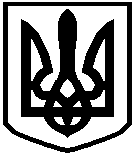 СКВИРСЬКА МІСЬКА РАДАВИКОНАВЧИЙ КОМІТЕТР І Ш Е Н Н Я від 06 вересня 2022 року              м. Сквира                                      № 18/21Про внесення змін до рішення виконавчого комітету Сквирської міської ради від 09.02.2021 №02/07 «Про створення комісії з питань захисту прав дитини виконавчого комітету Сквирської міської ради, затвердження її персонального складу та Положення про комісію з питань захисту прав дитини виконавчого комітету Сквирської міської ради» (зі змінами)На виконання постанови Кабінету Міністрів України від 24.09.2008 №866 «Питання діяльності органів опіки та піклування, пов’язаної із захистом прав дитини», з метою сприяння забезпеченню реалізації прав дитини на життя, охорону здоров’я, освіту, соціальний захист, сімейне виховання та всебічний розвиток, керуючись статтею 34 Закону України «Про місцеве самоврядування в Україні», у зв’язку з кадровими змінами, виконавчий комітет Сквирської міської ради В И Р І Ш И В:Внести зміни до рішення виконавчого комітету від 09.02.2021 №02/07 «Про створення комісії з питань захисту прав дитини виконавчого комітету Сквирської міської ради, затвердження її персонального складу та Положення про комісію з питань захисту прав дитини виконавчого комітету Сквирської міської ради», а саме: додаток 2 до пункту 2 рішення викласти в новій в новій редакції (додається).Визнати таким, що втратило чинність рішення виконавчого комітету Сквирської міської ради від 18 травня 2021 року №15/13 «Про внесення змін до рішення виконавчого комітету Сквирської міської ради».Контроль за виконанням цього рішення покласти на заступницю міської голови Валентину Бачинську.Голова виконкому                                                       Валентина ЛЕВІЦЬКАДодатокдо рішення виконавчого комітету Сквирської міської радивід 06.09.2022 № 18/21СКЛАД КОМІСІЇз питань захисту прав дитини виконавчого комітету Сквирської міської радиНачальниця Служби у справах дітей та сім’ї міської ради                                                   Надія РОГОЗА1.ЛевіцькаВалентина Петрівнаміська голова, голова комісії2.БачинськаВалентина Петрівна -заступниця міської голови, заступниця голови комісії3.СосоновичІрина Олександрівна -головна спеціалістка Служби у справах дітей та сім’ї міської ради, секретар комісіїЧЛЕНИ КОМІСІЇЧЛЕНИ КОМІСІЇЧЛЕНИ КОМІСІЇ4.РогозаНадія Анатоліївна -начальниця Служби у справах дітей та сім’ї міської ради5.РиченкоСвітлана Петрівна -начальниця відділу освіти міської ради6.Кваша Ірина Сергіївна -начальниця відділу з питань юридичного забезпечення ради та діловодства міської ради7.МомотюкТетяна Вікторівна-виконуюча обов’язки начальника відділу праці, соціального захисту та соціального забезпечення міської ради8.РадчукСвітлана Петрівна -директорка комунальної установи Сквирської міської ради «Центр надання соціальних послуг»9.ГадіякЛюдмила Василівна -директорка комунального некомерційного підприємства Сквирської міської ради «Центр первинної медико-санітарної допомоги»10.ЧумакНаталія Дмитрівна-старша інспекторка сектору ювенальної превенції відділу превенції Білоцерківського РУП ГУ НП в Київській області